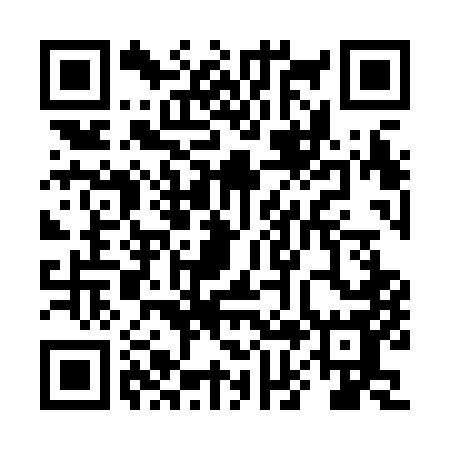 Prayer times for South Wallace Bay, Nova Scotia, CanadaMon 1 Jul 2024 - Wed 31 Jul 2024High Latitude Method: Angle Based RulePrayer Calculation Method: Islamic Society of North AmericaAsar Calculation Method: HanafiPrayer times provided by https://www.salahtimes.comDateDayFajrSunriseDhuhrAsrMaghribIsha1Mon3:295:291:186:429:0811:072Tue3:305:291:186:429:0811:073Wed3:315:301:196:429:0711:064Thu3:325:301:196:429:0711:055Fri3:335:311:196:429:0711:046Sat3:345:321:196:419:0611:037Sun3:365:331:196:419:0611:028Mon3:375:331:196:419:0511:019Tue3:385:341:206:419:0511:0010Wed3:395:351:206:419:0410:5911Thu3:415:361:206:409:0410:5812Fri3:425:371:206:409:0310:5713Sat3:445:381:206:409:0210:5614Sun3:455:391:206:399:0110:5415Mon3:475:391:206:399:0110:5316Tue3:485:401:206:399:0010:5217Wed3:505:411:206:388:5910:5018Thu3:525:421:216:388:5810:4919Fri3:535:431:216:378:5710:4720Sat3:555:441:216:378:5610:4621Sun3:575:461:216:368:5510:4422Mon3:585:471:216:368:5410:4223Tue4:005:481:216:358:5310:4124Wed4:025:491:216:358:5210:3925Thu4:035:501:216:348:5110:3726Fri4:055:511:216:338:5010:3527Sat4:075:521:216:338:4910:3428Sun4:095:531:216:328:4810:3229Mon4:115:541:216:318:4610:3030Tue4:125:561:216:308:4510:2831Wed4:145:571:216:308:4410:26